Publicado en Madrid el 12/05/2021 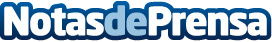 BOROW. Llega la revolución en el universo del alquiler de ropaSu tienda a pie de calle promete convertirse en el ‘place to be’ de la capital y su espacio online, en una web de visita obligada antes de acudir a cualquier evento. Borow revoluciona el mercado del alquiler con las firmas más exclusivas nacionales e internacionales y un montón de valores añadidosDatos de contacto:Lorena S. RubioAlem Comunicación913787732Nota de prensa publicada en: https://www.notasdeprensa.es/borow-llega-la-revolucion-en-el-universo-del Categorias: Nacional Moda Madrid Emprendedores E-Commerce http://www.notasdeprensa.es